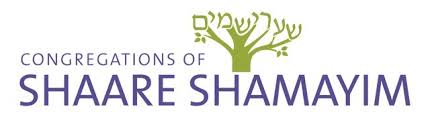 Shaare Shamayim - Beth Judah - Beth Tefilath Israel - Rodeph Zedek - Beth Chaim - Beth Emeth - B’nai Yitzhok 
Ner Zedek - Adath Zion - Beth Uziel - Boulevard Park - Brith Kodesh - Ezrath Israel - Fox Chase JCC 9768 Verree Road ∙ Philadelphia, PA 19115 ∙ 215.677.1600 ∙www.shaareshamayim.org